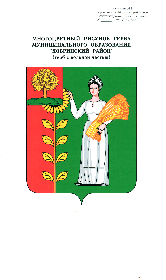 КОНТРОЛЬНО-СЧЁТНАЯ КОМИССИЯДОБРИНСКОГО МУНИЦИПАЛЬНОГО РАЙОНАЛИПЕЦКОЙ ОБЛАСТИ РОССИЙСКОЙ ФЕДЕРАЦИИПредседателю Совета депутатов сельского поселения Талицкий сельсоветДобринского муниципального районаЛипецкой областиТ.В.ВасневойЗАКЛЮЧЕНИЕна проект решения сессии Совета депутатов «О внесении изменений в бюджет сельского поселения Талицкий сельсовет Добринского муниципального района Липецкой области на 2021 год и на плановый период 2022 и 2023 годов.Контрольно-счетной комиссией Добринского муниципального района рассмотрен проект решения сессии Совета депутатов «О внесении изменений в бюджет сельского поселения Талицкий сельсовет Добринского муниципального района Липецкой области на 2021 год и на плановый период 2022 и 2023 годов» (далее – проект Решения), внесенный в Совет депутатов сельского поселения главой администрации сельского поселения Талицкий сельсовет.Экспертиза Решения проведена на основании ст.157, 265 Бюджетного кодекса РФ, в соответствии с требованиями статьи 47 Решения Совета депутатов сельского поселения Талицкий сельсовет от 25.12.2020г. №21-рс «О бюджетном процессе сельского поселения Талицкий сельсовет Добринского муниципального района», решением Совета депутатов Добринского муниципального района от 10.02.2017г. №132-рс «О Контрольно-счетной комиссии Добринского муниципального района», соглашением о передаче полномочий по осуществлению внешнего муниципального финансового контроля от 15.12.2020г.Документы и материалы, представленные на заключение:проект решения сессии Совета депутатов «О внесении изменений в бюджет сельского поселения Талицкий сельсовет Добринского муниципального района Липецкой области на 2021 год и на плановый период 2022 и 2023 годов»;сведения об исполнении бюджета сельского поселения за истекший отчетный период текущего финансового года;оценка ожидаемого исполнения бюджета сельского поселения в текущем финансовом году;пояснительная записка к проекту решения сессии Совета депутатов «О внесении изменений в бюджет сельского поселения Талицкий сельсовет Добринского муниципального района Липецкой области на 2021 год и на плановый период 2022 и 2023 годов».Результаты экспертизы:Изменения вносятся в действующее Решение Совета депутатов сельского поселения Талицкий сельсовет от 25.12.2020г. №25-рс «О бюджете сельского поселения Талицкий сельсовет Добринского муниципального района на 2021 год и плановый период 2022 и 2023 годов» (с внесенными изменениями от 29.03.2021г. №36-рс, от 27.05.2021г. №37-рс, от 20.07.2021г. №43-рс, от 22.10.2021г. №44-рс) (далее – Решение №25-рс).Проект Решения вносится в целях уточнения параметров бюджета сельского поселения на 2021 год, а именно:- увеличение доходной части бюджета,- увеличение расходной части бюджета. Общий анализ изменений основных характеристик бюджета сельского поселения приведен в таблице:По итогам внесения изменений общий объем доходов и расходов бюджета сельского поселения увеличится на 351825,80 рублей или на 2,2% и составит 15998861,83 рубль и 16366861,83 рубль соответственно.В результате вносимых изменений дефицит бюджета не изменится и составит 368000,00 рублей.Доходы бюджета сельского поселенияАнализ вносимых изменений в доходы бюджета сельского поселения на 2021 год приведен в таблице:В соответствии с пояснительной запиской к Проекту решения объем доходов бюджета сельского поселения Талицкий сельсовет увеличивается на сумму 351825,80 рублей за счет безвозмездных поступлений, а именно:прочих безвозмездных поступлений в бюджеты сельских поселений (благотворительная помощь от ООО «Добрыня»).С учетом предлагаемых изменений, доходы бюджета сельского поселения на 2021 год увеличатся на 2,2% и составят 15998861,83 рубль.Расходы бюджета сельского поселенияАнализ вносимых изменений в расходы бюджета сельского поселения на 2021 год приведен в таблице:Проектом решения вносятся предложения по увеличению расходной части бюджета сельского поселения на 2021 год на сумму 351825,80 рублей или на 2,2% за счет внесения изменений в следующие разделы расходов бюджета:«Жилищно-коммунальное хозяйство» - бюджетные ассигнования увеличиваются на 351825,80 рублей или на 8,0% и утверждаются в сумме 4766927,80 рублей.С учетом предлагаемых изменений, расходы бюджета сельского поселения на 2021 год составят 16366861,83 рубль.Изменения по расходам, реализуемым в рамках муниципальных программ сельского поселения:В бюджете сельского поселения предусмотрена к реализации одна муниципальная программа «Устойчивое развитие территории сельского поселения Талицкий сельсовет на 2019-2024гг.»Проектом решения вносятся изменения в объемы бюджетных ассигнований на реализацию муниципальной программы сельского поселения в сумме 351825,80 рублей, а именно:по подпрограмме «Обеспечение населения качественной, развитой инфраструктурой и повышение уровня благоустройства территории сельского поселения Талицкий сельсовет» бюджетные ассигнования в целом увеличиваются на сумму 351825,80 рублей, в том числе:по основному мероприятию «Текущие расходы на содержание, реконструкцию и поддержание в рабочем состоянии системы уличного освещения сельского поселения» уменьшаются на сумму 27513,20 рублей,по основному мероприятию «Устройство площадок под контейнер ТКО с/п Талицкий сельсовет» расходы увеличиваются на 379339,00 рублей.С учетом изменений расходы на реализацию муниципальной программы на 2021 год составят 10616642,79 рубля, что составляет 64,9% от общего объема расходов бюджета сельского поселения.В рамках непрограммных мероприятий предлагается:Проектом Решения не вносятся изменения в непрограммные расходы бюджета сельского поселения.По непрограммным расходам объем бюджетных ассигнований составит 5750219,04 рублей или 35,1% от общего объема расходов бюджета сельского поселения.Дефицит бюджетаВ результате вносимых изменений прогнозируемый дефицит бюджета не изменится и составит 368000,00 рублей или 8,0% общего годового объема доходов без учета объема безвозмездных поступлений и поступлений налоговых доходов по дополнительным нормативам отчислений, что является допустимым в соответствии с п. 3 ст. 92.1 БК РФ (10%).Вывод:Контрольно-счетная комиссия Добринского муниципального района Липецкой области отмечает, что  проект решения «О внесении изменений в бюджет сельского поселения Талицкий сельсовет Добринского муниципального района Липецкой области на 2021 год и на плановый период 2022 и 2023 годов» соответствует требованиям бюджетного законодательства и может быть представлен на рассмотрение Совету депутатов сельского поселения Талицкий сельсовет с основными параметрами бюджета на 2021 год:доходы – 15998861,83 рубль, в том числе:объем налоговых и неналоговых доходов в сумме 4623600,00 рублей,объем безвозмездных поступлений в сумме 11375261,83 рубль, из них объем безвозмездных поступлений от других бюджетов бюджетной системы в сумме 11008436,03 рублей, приложение 4 излагается в новой редакции,расходы – 16366861,83 рубль, приложения 9, 11, 13 излагаются в новой редакции,дефицит – 368000,00 рублей.В плановом периоде 2022 и 2023 годах основные параметры бюджета сельского поселения остаются без изменений.Контрольно-счетная комиссия Добринского муниципального района Липецкой области отмечает, что проект решения «О внесении изменений в бюджет сельского поселения Талицкий сельсовет на 2021 год и на плановый период 2022 и 2023 годов» соответствует требованиям бюджетного законодательства и, может быть, принят в представленной редакции.Председатель КСК Добринского муниципального района                                                                                 Н.В.Гаршина09 ноября 2021 год.НаименованиеОсновные характеристики бюджета сельского поселения на 2021 годОсновные характеристики бюджета сельского поселения на 2021 годИзменение (увеличение, уменьшение)Изменение (увеличение, уменьшение)НаименованиеРешение №25-рс (с изм. от 29.03.2021г. №36-рс, от 27.05.2021г. №37-рс, 20.07.2021г. №43-рс, 22.10.2021г. №44-рс)Предусмотрено проектом РешенияАбсолютное (руб.)Относительное (%)Доходы, всего15647036,0315998861,83+351825,80+2,2Расходы, всего16015036,0316366861,83+351825,80+2,2Профицит (+), дефицит (-)-368000,00-368000,000,00-